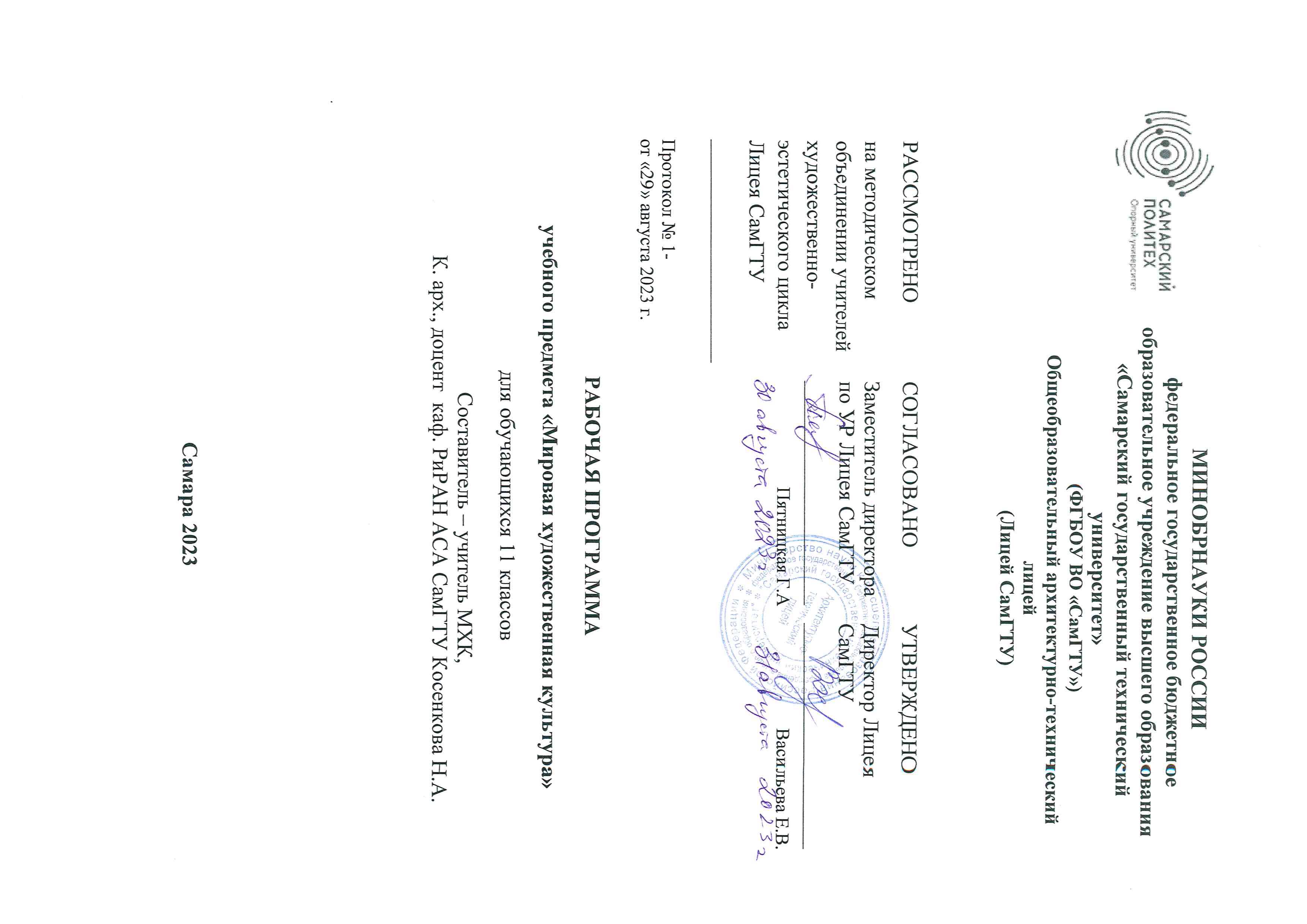 ПОЯСНИТЕЛЬНАЯ ЗАПИСКАРабочая программа по МХК  на уровне среднего общего образования составлена  в соответствии с программой воспитания и на основе  федерального государственного стандарта среднего общего образования и реализуется через  УМК Рапацкой Л.А.:  Мировая художественная культура. Учебник для учащихся 11 класса общеобразовательных учреждений. В 2-х частях. 1часть – М.: ВЛАДОС, 2020,  Рапацкая Л. А. Мировая художественная культура. 11 класс. В 2-х частях. 2 часть– М.: ВЛАДОС, 2020.,   РХК., Рапацкая Л.А. 2020 год.ОБЩАЯ ХАРАКТЕРИСТИКА УЧЕБНОГО ПРЕДМЕТА «МИРОВАЯ ХУДОЖЕСТВЕННАЯ КУЛЬТУРА»Место предмета «МХК» в системе школьного образования определяется его познавательным и мировоззренческим значением, он рассматривает общие закономерности развития художественной культуры, составляющие ее различные виды искусства в их взаимосвязях, жизненные корни искусства, его активную роль в жизни людей. ЦЕЛИ ИЗУЧЕНИЯ УЧЕБНОГО ПРЕДМЕТА «МИРОВАЯ ХУДОЖЕСТВЕННАЯ КУЛЬТУРА»Приоритетной целью школьного курса МХК является общая система развития мышления, пространственных представлений.  приобщение к высшим ценностям, эстетическим и этическим нормам, отраженным в художественных образах; осознание значения национальной культуры, воспитание патриотизма, формирование толерантного отношения к другим культурам; приобретение личностного опыта в отношении основных  ценностных установок национальной и мировой культуры, различных суб- и контркультур; развитие способности к образованию и самообразованию.Рабочая программа предусматривает выделение этапов обучения, структурирование учебного материала, определение его количественных и качественных характеристик на каждом из этапов, в том числе для составления тематического планирования курса, содержательного наполнения промежуточной аттестации учащихся.МЕСТО УЧЕБНОГО ПРЕДМЕТА «МИРОВАЯ ХУДОЖЕСТВЕННАЯ КУЛЬТУРА» В УЧЕБНОМ ПЛАНЕПрограмма составлена с учетом количества часов, отводимого на изучение предмета «» учебным планом:  в 11 классах по 2 учебных часа в неделю при 34 учебных неделях.СОДЕРЖАНИЕ УЧЕБНОГО ПРЕДМЕТА «МИРОВАЯ ХУДОЖЕСТВЕННАЯ КУЛЬТУРА»класс1.Диагностическая работа  Художественная культура Нового времени. Эстетика барокко. Архитектурные особенности барокко. Л. Бернини. Московское  барокко. Архитектурные творения  Растрелли. От иконы к парсуне. Формирование новых жанров в живописи (исторический, бытовой, натюрморт). П.- П. Рубенс Эстетика классицизма. “Большой стиль” Людовика XIV в архитектуре (Версаль, ансамбли Парижа). Классицизм в изобразительном искусстве (Н. Пуссен). Реализм в живописи XVII в. Красота реального мира в творчестве М. Караваджо (Италия), Рембрандта Х.2ч(Голландия),малые голландцы. Д. Веласкес (Испания). Искусство рококо: “галантные празднества” А. Ватто, “пасторали” Ф. Буше. Эстетика Просвещения (философские повести Вольтера, мещанская драма Д. Дидро, сентиментальный роман Ж.-Ж. Руссо). Революционный классицизм и ампир Ж.-Л. Давида. Самостоятельная работа2. Эстетика романтизма. Пейзаж в романтизм Э. Делакруа романтической живописи (К.-Д. Фридрих, У. Тернер). Революционный и Ф. Гойи. Английский парк. Эстетика критического реализма в литературе (Стендаль, Г. Флобер, Э. Золя, П. Мериме). Эстетика критического реализма в музыке (Ж. Бизе). Реалистическая живопись (Г. Курбе, Ж.-Ф. Милле).3. Художественная культура конца XIX -- XX вв.  Эстетика художественной культуры второй половины XIX в.  Абсолютизация момента в импрессионизме: живопись (К. Моне, П.-О. Ренуар, Э. Дега). скульптура (О. Роден). Культ иррационального в символизме: живопись (Г. Моро, П. Пюи де Шаванн). скульптура (Э.-А. Бурделль). Фиксация вечного через мгновение в постимпрессионизме (П. Сезанн, В. Ван Гог,).  П. Гоген Эстетика модерна. Знаковое выражение стиля в архитектуре (В. Орта, А. Гауди),  живопись (А.-М. Муха), графика (О. Бердсли), декоративно-прикладное искусство (Л.-К. Тиффани, Г.-Ж. Гимар). Синтез искусств в архитектуре. Культ абсолютной красоты как кредо искусства в живописи Г. Климта .  Эпоха модернизма. Новое видение красоты как отрицание единства формы, пространства и цвета.Индивидуальная свобода художника и творческий эксперимент: фовизм А. Матисса, экспрессионизм Ф. Марка, примитивизм А. Руссо, кубизм П. Пикассо. Индивидуальная свобода художника и творческий эксперимент: примитивизм А. Руссо, кубизм П. Пикассо. Индивидуальная свобода художника и творческий эксперимент: абстрактное искусство В. Кандинского, сюрреализм Р. Магритта, С. Дали. Новые техники (додекафония, алеаторика) и направления (новая Венская школа) в музыке.Новое направление (новая Венская школа) в музыке. Конструктивизм в архитектуре Ш.-Э. Ле Корбюзье: вилла Савой в Пуасси. “Большой стиль” тоталитарных государств. Принцип «народности» и авторитарности в тоталитарном искусстве.Художественное и мировоззренческое своеобразие культуры США: литература (В. Ирвинг, Г. Лонгфелло, У. Уитмен, Э. Хемингуэй), живопись (Э. Хоппер, Э. Уорхел),. Небоскребы - элегантная стилизация храмово- пирамидального зодчества тольтеков, майя, ацтеков (Эмпайр Стейт Бил- динг в Нью-Йорке). Геометрический декор как выражение оптимизма, энергии и напора. Афро - американский фольклор (сказки-притчи, спиричуэлс, блюз, джаз).4.Постмодернизм. Основные принципы. Новые виды искусств и новые формы синтеза. Постмодернизм. Основные принципы. Новые виды искусств и новые формы синтеза: кинематограф, инсталляция, высокая мода (Д. Гальяно), компьютерная графика и анимация. Музыкальное искусство второй половины XX в. (Битлз, Пинк Флойд, “Новая волна”). Электронная музыка. Массовая культура и возрождение архаических форм в художественном мышлении Поп-арт. Диалог культур и глобализация. Выполнение творческого задания по интерпретации понятия “реализм без границ” как итог анализа различных эпох и художественных стилей. Выявление роли художественного языка в искусстве, соотношение искусства и реальной жизни5.Русская художественная культура 19-20 веков Расцвет искусства пушкинской эпохи.  Шедевры русской художественной культуры первой половины 19века. Художественная культура России пореформенной эпохи. Переоценка ценностей в художественной культуре «серебряного века»: открытия символизма. Поэзия и музыка романтизма. Новые пути русской живописи. Русская реалистическая живопись. Архитектура и скульптура реализма. Ранний русский авангард. Российский неоклассицизм. Образы революции в искусстве.   20-е годы 20 века в изобразительном искусстве России. Искусство военных лет . Искусство пятидесятников. Русское искусство конца 20 века. Творческая работа по определению направлений в изобразительном искусствеПЛАНИРУЕМЫЕ РЕЗУЛЬТАТЫ ОСВОЕНИЯ УЧЕБНОГО ПРЕДМЕТА «ЧЕРЧЕНИЕ» НА УРОВНЕ СРЕДНЕГО ОБЩЕГО ОБРАЗОВАНИЯЛИЧНОСТНЫЕ РЕЗУЛЬТАТЫ– приобщение к высшим ценностям, эстетическим и этическим нормам, отраженным в художественных образах;– осознание значения национальной культуры, воспитание патриотизма, формирование толерантного отношения к другим культурам;– приобретение личностного опыта в отношении основных  ценностных установок национальной и мировой культуры, различных суб- и контркультур;– развитие способности к образованию и самообразованию.Метапредметные результатыРегулятивные УУДВыпускник научится:– самостоятельно организовывать собственную деятельность, личный досуг, выбирать пути своего культурного развития, формы художественного творчества;– уметь аргументировать собственную точку зрения в дискуссии по проблемам мировой и отечественной художественной культуры, определять и обосновывать свое отношение к произведениям искусства;           – иметь навыки познавательной, учебно-исследовательской и проектной деятельности;– уметь осуществлять поиск, отбор и обработку информации в области искусства, использовать мультимедийные ресурсы и компьютерные технологии для систематизации информации и  создания художественно-творческого продукта.Предметные Выпускник на базовом уровне научится:– понимать особенности основных стилей и направлении в мировой и отечественной художественной культуры;– понимать специфику основных видов и жанров искусства;– уметь анализировать художественное произведение, устанавливать стилевые и сюжетные связи между произведениями разных видов искусства, сравнивать художественные стили и направления, соотносить их с определенной исторической эпохой, национальной школой;– понимать и грамотно использовать искусствоведческие и культурологические термины при анализе художественного произведения;– углублять и  расширять и систематизировать знания в сфере искусства.Выпускник на базовом уровне получит возможность научиться:           – осознавать ценности мировой культуры и национального искусства как неотъемлемой части мировой культуры;– развивать толерантное отношение к миру через восприятие собственной национальной культуры сквозь призму мировой;– готовности выражать свое суждение о произведениях классики и современного искусства;– возможности поддерживать выбранное направление образования;– уметь находить личностные смыслы в процессе созерцания художественного произведения;– уметь давать свою интерпретацию произведений искусства в процессе проектно-исследовательской и творческой деятельности;–  уметь воспринимать, осмыслять и критически оценивать явления искусства;– уметь целостно воспринимать и анализировать основные выразительные средства языка разных видов искусства, понимать их роль в создании художественного образа. ТЕМАТИЧЕСКОЕ ПЛАНИРОВАНИЕ  11 КЛАСС ПОУРОЧНОЕ ПЛАНИРОВАНИЕ  11 КЛАСС УЧЕБНО-МЕТОДИЧЕСКОЕ ОБЕСПЕЧЕНИЕ ОБРАЗОВАТЕЛЬНОГО ПРОЦЕССАУЧЕБНЫЕ МАТЕРИАЛЫ ДЛЯ УЧЕНИКАДмитриева Н.А. Краткая история искусств. Кн. 1- М.: 1996.Емохонова Л.Г. Мировая художественная культура. М.: 1998.История русского и советского искусства. Под ред. Д.В. Сарабьянова. М.: 1979.История современной отечественной музыки. Под ред. М.Е. Тараканова. М.: 1995.История русского искусства. В 3т. Под ред. М.М. Раковой и И.В. Рязанцева. М.: 1991.Данилова Г.И. Мировая художественная культура. От истоков до 17 века.Мировая художественная культура. От истоков до 17 века. В лекциях, беседах, рассказах. М.: Новая школа,1996.Данилова Г.И. Мировая художественная культура. 10-11 классы. Тематическое и поурочное планирование. М.: Дрофа, 2004.Химик И.А. Как преподавать мировую художественную культуру. Книга для учителя. М.: Просвещение, 1992.Каратавцева М.И., Чернышева И.С. Уроки МХК. ТЦ. – Учитель, Воронеж, 2003.Энциклопедия для детей. «Аванта+» Искусство, 1999.Рапацкая Л.А.Мировая художественная культура; 10 класс: в 2 ч.: Ч.1: Учебник – Л.А.Рапацкая.-М.: Владос»,2008.Рапацкая Л.А. Мировая художественная культура. 10 класс: в 2 ч. - М.: Гуманитарный издательский центр ВЛАДОС, 2011. Рапацкая Л.А. Мировая художественная культура. 11 класс. в 2 ч. - М.: Гуманитарный издательский центр ВЛАДОС, 2012 МХК. 10 класс: Поурочные планы по учебнику Л.А. Рапацкой "Мировая художественная культура. 10 класс" Сост.: А.В. Хорошенкова. - Волгоград: Издательско-торговый дом "Корифей", 2010. Пешикова Л.В. Методика преподавания мировой художественной культуры в школе: Пособие для учителя. - М.: Гуманит. изд. центр ВЛАДОС, 2009. Барская Н.А. Сюжеты и образы древнерусской живописи.Н.А.Барская.- М.,1993. Гнедич П.П. Всемирная история искусств.П.П.Гнедич. - М., 1996Любимов Л.Д. Искусство Древнего мира.Л.Д.Любимов-М., 1997 Филатов В.В. Краткий иконописный словарь . В.В.Филатов - М., 1996. Янсон Х.В. Основы истории искусств.Х.В.Янсен- М., 1996Акимова Л.И. Искусство Древней Греции. Классика.Л.И.Акимова. - СПб., 2007.Альбанезе М. Древняя Индия. От возникновения до XIII века.М. Альбанезе. - М., 2003.Андреева Е.Ю. Постмодернизм.Е.Ю. Андреева. - СПб., 2007.Бенуа А.Н. История русской живописи в XIX веке .А.Н.Бенуа. - М., 1998.Герман М.Ю. Модернизм.М.Ю. Герман. - СПб., 2005.Даниэль С.М. Рококо.С.М. Даниэль. - СПб., 2007.Емохонова Л.Г. Художественная культура буддизма.Л.Г. Емохонова. - М., 2007.Емохонова Л.Г. Художественная культура ислама.Л.Г. Емохонова. - М., 2007.Искусство: энциклопедический словарь школьника . сост. П.Кошель. - М., 2000.Китай. Земля небесного дракона . под общ. ред. Э.Л.Шонесси. - М., 2001.Кун Н.А. Легенды и мифы Древней Греции . Н.А.Кун. - М., 2005.Лисовский В.Г. Архитектура эпохи Возрождения. Италия. В.Г.Лисовский. - СПб., 2009.ЛитератураСтандарт среднего (полного) общего образования по обществознанию (включая экономику и право). Профильный  уровень. / /www.mon.gov.ru – Официальный сайт Министерства науки и образования РФ. Федеральное агентство по образованию (Рособразование), 2005Закон «Об образовании в Российской Федерации». Обязательный минимум содержания образования: Федеральный компонент государственного стандарта среднего (полного) общего образования по мировой художественной культуре (профильный уровень). Рапацкая Л.А. Мировая художественная культура. Программы курса: 5-9 кл.; 10-11 кл. – М.: Гуманитар.изд.центр ВЛАДОС, 2014. Учебник: Рапацкая Л.А. Мировая художественная культура: учеб. для уч-ся 10 кл. в 2- х частях, профильный уровень. Часть I. - М.: ВЛАДОС, 2014.Государственный образовательный стандарт среднего (полного) общего образования по мировой художественной культуре (2004г.). Федеральный базисный учебный план (приказ Минобразования России «Об утверждении федерального базисного учебного плана для образовательных учреждений Российской Федерации, реализующих программы общего образования» от 9 марта 2004 г. № 1312). Методическое письмо «О преподавании учебного предмета «Мировая художественная культура» в условиях введения федерального компонента государственного стандарта общего образования» (2004г.). Примерная программа среднего (полного) общего образования по мировой художественной культуре (профильный уровень). Примерная программа среднего (полного) общего образования по мировой художественной культуре (базовый уровень). Федеральный перечень учебников, рекомендованных Министерством образования и науки РФ к использованию в образовательном процессе в общеобразовательных учреждениях;Авторская программа «Мировая художественная культура»: Программа для 5-9, 10-11 классов (базовый и профильный уровень) / Сост. Л. А.Рапацкая. – М.: ВЛАДОС, 2014.  Методическое письмо о преподавании образовательной области «Искусство». Б. М. Неменский, Л. А. Неменская, В. Г. Горяев, М. А. Фоминова, А. В. Копылова, В. Ф. Реут (М., 2009).Требования к оснащению образовательного процесса в соответствии с содержательным наполнением учебных предметов федерального компонента государственного стандарта общего образования. Мировая художественная культура.  Методические пособия: 1.Картавцева М.И., Чернышева И.С. Уроки МХК. 11 класс. Практическое пособие. – Воронеж: ТЦ «Учитель», 2003; 2. Мировая художественная культура. 10-11 классы: уроки учительского мастерства / авт.– сост. Н.А.Леухина. – Волгоград: Учитель, 2008; Мировая художественная культура. 10-11 классы: дополнительные материалы к урокам / авт.– сост. О.Е.Наделяева. – Волгоград: Учитель, 2009;  Себар Т.В. Уроки мировой художественной культуры: учебно-методическое пособие /Под общ. ред. Б.Я. Табачникова. - М., 2000;  Пешикова Л.В. Методика преподавания мировой художественной культуры: Пособие для учителя. - М., 2002; Ойстрах О.Г., Демидова Т.Л. Методическое пособие по курсу «Мировая художественная культура. Западная Европа. Ближний Восток». - М., 2001;  Химик И.А. Как преподавать мировую художественную культуру. Книга для учителя.2-е издание - М., 1994; 14  Хорошенкова А.В. МХК: 10 класс: Поурочные планы по учебнику Рапацкой Л.А. «Мировая художественная культура: 10 класс» - М.: «Корифей», 2009;  Хорошенкова А.В. МХК: 11 класс: Поурочные планы по учебнику Рапацкой Л.А. «Мировая художественная культура: 10 класс» - М.: «Корифей», 2009. Учебные пособия: 1. Варьянц А.М. «Вариации прекрасного». МХК. Семь чудес света. Первобытное искусство. Древний Египет. Междуречье. - Изд. 2-е, испр. - М., 2004;  Варьянц А.М. «Вариации прекрасного». МХК. Древняя Греция. Древний Рим. – Изд. 2-е, испр. – М., 2004; • Гоголев К.Н. МХК. Индия. Китай. Япония. От древности до современности. – Изд. 4-е, испр. и доп. - М., 2004; Грожан Д.В. История мировой художественной культуры: 100 экзаменационных ответов. – М., 2006; • Гузик М.А. Учебный путеводитель по мировой художественной культуре: Древний Восток и Западная Европа. - М., 2002; Данилова Г.И. Мировая художественная культура. От истоков до XVII века: учеб. для 10 кл., базовый уровень. Изд.7-е, переработанное. – М., 2009;  Емохонова Л.Г. Мировая художественная культура: учеб. для 10 кл., базовый уровень. Изд.3-е. - М., 2009; • Рапацкая Л.А. Мировая художественная культура: учеб. для уч-ся 10 кл. в 2- х частях, профильный уровень. Часть I. - М.: ВЛАДОС, 2009; Рапацкая Л.А. Мировая художественная культура: учеб. для уч-ся 11 кл. в 2- х частях, профильный уровень. Часть I. - М.: ВЛАДОС, 2009; Ушакова О.Д. Понятия и определения: мировая художественная культура (словарик школьника). - СПб., 2005; Дмитриева Н.А. Краткая история искусств. В 2-х частях. - М., 1991.  Дополнительная литература Алпатов М.В. Немеркнущее наследие. - М., 1990. Артамонов С.Д. Литература эпохи Возрождения. - М., 1994. Большой путеводитель по Библии. Пер. с нем. - М., 1993. Баткин Л.М. Леонардо да Винчи.- М., 1991. Вазари Дж. Жизнеописание наиболее знаменитых живописцев, ваятелей и зодчих эпохи Возрождения. - СПб., 1992. Васильев Л.С. Культы, религии, традиции в Китае. - М., 1970. Виппер Б.Р. Искусство Древней Греции. М., 1972. Григорьева Т.П. Японская художественная традиция. - М., 1979. Гринцер ПА. Древнеиндийский эпос. - М., 1974. Гуревич АЛ. Категории средневековой культуры. - М., 1994. Гуревич ЕЛ. Западноевропейская музыка в лицах и звуках. - М., 1994. Гусева Н.П. Индуизм: История формирования, культурная практика. - М., 1977. Дмитриева НА. Краткая история искусств. Кн. 1—2. М., 1996. Дюби Ж. Европа в средние века. - М., 1995. Ильина Т.В. История искусств. Западноевропейское искусство. - М., 1993. История зарубежного искусства: Учебник. Под ред. М.Т.Кузьминой, Н.Л.Мальцевой. - М., 1983. История искусств стран Западной Европы от Возрождения до XX века. Под ред. Е.И.Ротенберга, М.И.Свидерской. - М., 1988.Китай: традиции и современность. - М., 1976. Коростовцев МА. Религия Древнего Египта. - М., 1976. Культура Древней Индии. - М., 1973. Культура Древнего Рима. Т.1—2. - М., 1985. Культура эпохи Возрождения. - М., 1986. Ливанова Т.Н. Западноевропейская музыка XVII — XVIII веков в ряду искусств. - М., 1977. Любимов ЛД. Искусство древнего мира. - М., 1980. Любимов Л Д. Искусство Западной Европы. - М., 1996. Майкопар А.Е. Новый Завет в искусстве: Очерки иконографии западного искусства. - М., 1998. Матъе М.Э. Во времена Нефертити. - Л., 1985. Мень А. История религии. В поисках Пути, Истины и Жизни. М., 1994. Мифология и верования народов Восточной и Южной Азии. - М., 1973. Мифы народов мира: Энциклопедия. Т.1. М., 1980. Т.2 - М., 1982. НемировскийА.И. Мифы и легенды Древнего Востока. - М., 1994. Никулин Н.Н. Золотой век нидерландской живописи. - М., 1989.Рутенберг В.И. Титаны Возрождения. - Л., 1976. Смирнова И А. Монументальная живопись итальянского Возрождения. - М., 1987. Соколов А.С. Музыка вокруг нас. - М., 1996. Соколов Г.И. Искусство Древнего Рима. - М., 1971. Темкин Э.Н., Эрман В.Г. Мифы Древней Индии. - М., 1982. Филатов В.В. Краткий иконописный словарь. - М., 1996. Холл Дж. Словарь сюжетов и символов в искусстве. - М., 1996. Христианство. Энциклопедический словарь. Т.1—3. - М., 1993- 1995.Картавцева М.И., Чернышева И.С. Уроки МХК. 11 класс. Практическое пособие. – Воронеж: ТЦ «Учитель», 2003; Мировая художественная культура. 10-11 классы: уроки учительского мастерства / авт.– сост. Н.А.Леухина. – Волгоград: Учитель, 2008;  Мировая художественная культура. 10-11 классы: дополнительные материалы к урокам / авт.– сост. О.Е.Наделяева. – Волгоград: Учитель, 2009; Себар Т.В. Уроки мировой художественной культуры: учебно-методическое пособие /Под общ. ред. Б.Я. Табачникова. - М., 2000; Пешикова Л.В. Методика преподавания мировой художественной культуры: Пособие для учителя. - М., 2002;Ойстрах О.Г., Демидова Т.Л. Методическое пособие по курсу «Мировая художественная культура. Западная Европа. Ближний Восток». - М., 2001; Химик И.А. Как преподавать мировую художественную культуру. Книга для учителя.2-е издание - М., 1994; 14 Хорошенкова А.В. МХК: 10 класс: Поурочные планы по учебнику Рапацкой Л.А. «Мировая художественная культура: 10 класс» - М.: «Корифей», 2009; Хорошенкова А.В. МХК: 11 класс: Поурочные планы по учебнику Рапацкой Л.А. «Мировая художественная культура: 10 класс» - М.: «Корифей», 2009МЕТОДИЧЕСКИЕ МАТЕРИАЛЫ ДЛЯ УЧИТЕЛЯЦИФРОВЫЕ ОБРАЗОВАТЕЛЬНЫЕ РЕСУРСЫ И РЕСУРСЫ СЕТИ ИНТЕРНЕТ1.wwwHYPERLINK "www.wikipedia.ru/".HYPERLINK "www.wikipedia.ru/"wikipediaHYPERLINK "www.wikipedia.ru/".HYPERLINK "www.wikipedia.ru/"ru Универсальная энциклопедия «Википедия».2.wwwHYPERLINK "www.slovari.ru/".HYPERLINK "www.slovari.ru/"slovariHYPERLINK "www.slovari.ru/".HYPERLINK "www.slovari.ru/"ru Электронные словари.3. artorbita.ru/tipy_rospisi/batik/gory4. art.1september.5. www.kafedramhk.ru/</</u>5.Электронная библиотека по МХК.http://school-collection.edu.ru/catalog/rubr/de9c7c35-6ff6-26b8-e5f0-1da81b8579f9/118924/?6.Единая коллекция цифровых образовательных ресурсовhttp://school-collection.edu.ru/catalog/res/2220ca10-00f3-9909-3a1e-02f84d46c2b7/?fullView=17.Искусство и мировая художественная культураhttp://window.edu.ru/catalog/?p_rubr=2.1.78.Архив учебных программ и презентаций http://www.rusedu.ru/9.Всероссийский Интернет – педсовет http://pedsovet.org/10.Учительский портал http://www.uchportal.ru/11.Фестиваль педагогических идей http://festival.1september.ru/​​​‌‌​№ п/п Наименование разделов и тем программы Количество часовКоличество часовЭлектронные (цифровые) образовательные ресурсы № п/п Наименование разделов и тем программы Всего Контрольные работы Электронные (цифровые) образовательные ресурсы Раздел 1. Художественная культура Нового времени.Раздел 1. Художественная культура Нового времени.Раздел 1. Художественная культура Нового времени.Раздел 1. Художественная культура Нового времени.Раздел 1. Художественная культура Нового времени.1.1Диагностическая работа1 ч1.2Эстетика барокко. Архитектурные особенности барокко. Формирование новых жанров (исторический, бытовой, натюрморт).2 чhttp://school-collection.edu.ru/catalog/rubr/de9c7c35-6ff6-26b8-e5f0-1da81b8579f9/118924/?1.3Эстетика классицизма. “Большой стиль” Людовика XIV в архитектуре (Версаль, ансамбли Парижа. Классицизм в изобразительном искусстве (Н. Пуссен).1 ч1.4Реализм в живописи XVII в.). Искусство рококо: “галантные празднества” А. Ватто, “пасторали” Ф. Буше. Эстетика Просвещения (философские повести Вольтера, мещанская драма Д. Дидро, сентиментальный роман Ж.-Ж. Руссо). 2 чwww.kafedramhk.ru/</</u>1.5Революционный классицизм и ампир Ж.-Л. Давида. Эстетика романтизма. Пейзаж в романтической живописи Английский парк. Реалистическая живопись (Г. Курбе, Ж.-Ф. Милле).4 чhttp://school-collection.edu.ru/catalog/rubr/de9c7c35-6ff6-26b8-e5f0-1da81b8579f9/118924/?Итого по разделуИтого по разделу10Раздел 2. Художественная культура конца XIX -- XX вв.  Раздел 2. Художественная культура конца XIX -- XX вв.  Раздел 2. Художественная культура конца XIX -- XX вв.  Раздел 2. Художественная культура конца XIX -- XX вв.  Раздел 2. Художественная культура конца XIX -- XX вв.  2.1Художественная культура второй половины XIX в. Абсолютизация момента в импрессионизме: живопись (К. Моне, П.-О. Ренуар, Э. Дега). скульптура (О. Роден).2 чhttp://school-collection.edu.ru/catalog/rubr/de9c7c35-6ff6-26b8-e5f0-1da81b8579f9/118924/?2.2Культ иррационального в символизме: живопись (Г. Моро, П. Пюи де Шаванн). скульптура (Э.-А. Бурделль). (П. Сезанн, В. Ван Гог,).  П. Гоген2 чhttp://school-collection.edu.ru/catalog/res/2220ca10-00f3-9909-3a1e-02f84d46c2b7/?fullView=12.3Эстетика модерна. Знаковое выражение стиля в архитектуре (В. Орта, А. Гауди),1 ч2.4Живопись (А.-М. Муха), графика (О. Бердсли), декоративно-прикладное искусство (Л.-К. Тиффани, Г.-Ж. Гимар).1 чhttp://school-collection.edu.ru/catalog/rubr/de9c7c35-6ff6-26b8-e5f0-1da81b8579f9/118924/?2.5Синтез искусств в архитектуре. Культ абсолютной красоты как кредо искусства в живописи Г. Климта .  Фовизм А. Матисса, экспрессионизм Ф. Марка, примитивизм А. Руссо, кубизм П. Пикассо.2 ч2.6Эпоха модернизма. Новое видение красоты как отрицание единства формы, пространства и цвета.1 чhttp://school-collection.edu.ru/catalog/rubr/de9c7c35-6ff6-26b8-e5f0-1da81b8579f9/118924/?2.7Абстрактное искусство, сюрреализм 1 чИтого по разделуИтого по разделу10 Раздел 3. Постмодернизм. Основные принципыРаздел 3. Постмодернизм. Основные принципыРаздел 3. Постмодернизм. Основные принципыРаздел 3. Постмодернизм. Основные принципыРаздел 3. Постмодернизм. Основные принципы3.1Новые виды искусств и новые формы синтеза. Постмодернизм. Основные принципы.2 чhttp://school-collection.edu.ru/catalog/res/2220ca10-00f3-9909-3a1e-02f84d46c2b7/?fullView=13.2Новые виды искусств и новые формы синтеза: кинематограф, инсталляция, высокая мода (Д. Гальяно), компьютерная графика и анимация.6 чwww.kafedramhk.ru/</</u>3.3Музыкальное искусство второй половины XX в. (Битлз, Пинк Флойд, “Новая волна”). Электронная музыка. 2 ч3.4Массовая культура и возрождение архаических форм в художественном мышлении2  ч2http://school-collection.edu.ru/catalog/res/2220ca10-00f3-9909-3a1e-02f84d46c2b7/?fullView=13.5Поп-арт. Диалог культур и глобализация.2  ч1www.kafedramhk.ru/</</u>3.6Выявление роли художественного языка в искусстве, соотношение искусства и реальной жизни2 чhttp://school-collection.edu.ru/catalog/res/2220ca10-00f3-9909-3a1e-02f84d46c2b7/?fullView=1Итого по разделуИтого по разделу16Раздел 4. Русская художественная культура 19-20 вековРаздел 4. Русская художественная культура 19-20 вековРаздел 4. Русская художественная культура 19-20 вековРаздел 4. Русская художественная культура 19-20 вековРаздел 4. Русская художественная культура 19-20 веков4.1Расцвет искусства пушкинской эпохи. Шедевры русской художественной культуры первой половины 19века. Художественная культура России пореформенной эпохи.10 ч http://school-collection.edu.ru/catalog/rubr/de9c7c35-6ff6-26b8-e5f0-1da81b8579f9/118924/?4.2Переоценка ценностей в художественной культуре «серебряного века»: открытия символизма. Поэзия и музыка романтизма.8 ч www.kafedramhk.ru/</</u>4.3Новые пути русской живописи. Русская реалистическая живопись.         2  ч http://school-collection.edu.ru/catalog/res/2220ca10-00f3-9909-3a1e-02f84d46c2b7/?fullView=14.4Архитектура и скульптура реализма. Ранний русский авангард.2 ч14.5Российский неоклассицизм. Образы революции в искусстве.  20-е годы 20 века в изобразительном искусстве России. Искусство военных лет. Искусство пятидесятников. Русское искусство конца 20 века.10 чhttp://school-collection.edu.ru/catalog/rubr/de9c7c35-6ff6-26b8-e5f0-1da81b8579f9/118924/?Итого по разделуИтого по разделу34ОБЩЕЕ КОЛИЧЕСТВО ЧАСОВ ПО ПРОГРАММЕОБЩЕЕ КОЛИЧЕСТВО ЧАСОВ ПО ПРОГРАММЕ 685№ п/п Тема урока Количество часовКоличество часовЭлектронные цифровые образовательные ресурсы Номер учебной недели № п/п Тема урока Всего Контрольные работы Электронные цифровые образовательные ресурсы Номер учебной недели 1Диагностическая работа 11 неделя2Художественная культура Нового времени. Эстетика барокко.11 неделя3Архитектурные особенности барокко. Л. Бернини. 1 http://school-collection.edu.ru/catalog/rubr/de9c7c35-6ff6-26b8-e5f0-1da81b8579f9/118924/?2 неделя4Московское  барокко. Архитектурные творения  Растрелли. От иконы к парсуне.1http://school-collection.edu.ru/catalog/res/2220ca10-00f3-9909-3a1e-02f84d46c2b7/?fullView=12 неделя5Формирование новых жанров в живописи (исторический, бытовой, натюрморт). П.- П. Рубенс1www.kafedramhk.ru/</</u>3 неделя6Эстетика классицизма. “Большой стиль” Людовика XIV в архитектуре (Версаль, ансамбли Парижа). 1http://school-collection.edu.ru/catalog/rubr/de9c7c35-6ff6-26b8-e5f0-1da81b8579f9/118924/?3 неделя7Классицизм в изобразительном искусстве (Н. Пуссен).14 неделя8Реализм в живописи XVII в. Красота реального мира в творчестве М. Караваджо (Италия),14 неделя9Рембрандта Х. (Голландия),малые голландцы. Д. Веласкес (Испания).1www.kafedramhk.ru/</</u>5 неделя10Искусство рококо: “галантные празднества” А. Ватто, “пасторали” Ф. Буше.15 неделя11Эстетика Просвещения (философские повести Вольтера, мещанская драма Д. Дидро, сентиментальный роман Ж.-Ж. Руссо).1http://school-collection.edu.ru/catalog/rubr/de9c7c35-6ff6-26b8-e5f0-1da81b8579f9/118924/?6 неделя12Революционный классицизм и ампир Ж.-Л. Давида. Эстетика романтизма.16 неделя13Пейзаж в романтической живописи (К.-Д. Фридрих, У. Тернер).17 неделя14Революционный романтизм Э. Делакруа и Ф. Гойи.1www.kafedramhk.ru/</</u>7 неделя15Английский парк. Эстетика критического реализма в литературе (Стендаль,1http://school-collection.edu.ru/catalog/res/2220ca10-00f3-9909-3a1e-02f84d46c2b7/?fullView=18 неделя16Г. Флобер, Э. Золя, П. Мериме).18 неделя17Эстетика критического реализма в музыке (Ж. Бизе).1http://school-collection.edu.ru/catalog/rubr/de9c7c35-6ff6-26b8-e5f0-1da81b8579f9/118924/?9 неделя18Реалистическая живопись (Г. Курбе, Ж.-Ф. Милле).19 неделя19Художественная культура конца XIX -- XX вв.  Эстетика художественной культуры второй половины XIX в. 1www.kafedramhk.ru/</</u>10 неделя20Абсолютизация момента в импрессионизме: живопись (К. Моне,110 неделя21П.-О. Ренуар, Э. Дега). скульптура (О. Роден).1http://school-collection.edu.ru/catalog/res/2220ca10-00f3-9909-3a1e-02f84d46c2b7/?fullView=111 неделя22Культ иррационального в символизме: живопись (Г. Моро111 неделя23П. Пюи де Шаванн). скульптура (Э.-А. Бурделль).1http://school-collection.edu.ru/catalog/rubr/de9c7c35-6ff6-26b8-e5f0-1da81b8579f9/118924/?12 неделя24Фиксация вечного через мгновение в постимпрессионизме (П. Сезанн, В. Ван Гог,).  П. Гоген112 неделя25Эстетика модерна. Знаковое выражение стиля в архитектуре (В. Орта, А. Гауди), живопись (А.-М. Муха),1www.kafedramhk.ru/</</u>13 неделя26графика (О. Бердсли), декоративно-прикладное искусство (Л.-К. Тиффани, Г.-Ж. Гимар).113 неделя27Синтез искусств в архитектуре. Культ абсолютной красоты как кредо искусства в живописи Г. Климта .  1http://school-collection.edu.ru/catalog/res/2220ca10-00f3-9909-3a1e-02f84d46c2b7/?fullView=114 неделя28Эпоха модернизма. Новое видение красоты как отрицание единства формы, пространства и цвета.114 неделя29Индивидуальная свобода художника и творческий эксперимент: фовизм А. Матисса, экспрессионизм Ф. Марка, примитивизм А. Руссо, кубизм П. Пикассо.1http://school-collection.edu.ru/catalog/res/2220ca10-00f3-9909-3a1e-02f84d46c2b7/?fullView=115 неделя30Индивидуальная свобода художника и творческий эксперимент: абстрактное искусство В. Кандинского, сюрреализм Р. Магритта, С. Дали.115 неделя31Новые техники (додекафония, алеаторика) и направления (новая Венская школа) в музыке.1http://school-collection.edu.ru/catalog/res/2220ca10-00f3-9909-3a1e-02f84d46c2b7/?fullView=116 неделя32Новое направление (новая Венская школа) в музыке.Конструктивизм в архитектуре Ш.-Э. Ле Корбюзье: вилла Савой в Пуасси116 неделя33“Большой стиль” тоталитарных государств.Принцип «народности» и авторитарности в тоталитарном искусстве.117 неделя34Художественное и мировоззренческое своеобразие культуры США: 117 неделя35литература (В. Ирвинг, Г. Лонгфелло, У. Уитмен, Э. Хемингуэй),1http://school-collection.edu.ru/catalog/res/2220ca10-00f3-9909-3a1e-02f84d46c2b7/?fullView=118 неделя36Живопись (Э. Хоппер, Э. Уорхел),.1118 неделя37Небоскребы - элегантная стилизация храмово- пирамидального зодчества тольтеков, майя, ацтеков (Эмпайр Стейт Бил- динг в Нью-Йорке).119 неделя38Геометрический декор как выражение оптимизма, энергии и напора.1http://school-collection.edu.ru/catalog/res/2220ca10-00f3-9909-3a1e-02f84d46c2b7/?fullView=119 неделя39Афро - американский фольклор (сказки-притчи, спиричуэлс, блюз, джаз).1http://www.rusedu.ru/20 неделя40Постмодернизм. Основные принципы. 120 неделя41Новые виды искусств и новые формы синтеза121 неделя42Новые виды искусств и новые формы синтеза: кинематограф, инсталляция, высокая мода (Д. Гальяно), компьютерная графика и анимация.1http://school-collection.edu.ru/catalog/res/2220ca10-00f3-9909-3a1e-02f84d46c2b7/?fullView=121 неделя43Музыкальное искусство второй половины XX в. (Битлз, Пинк Флойд, “Новая волна”).1http://www.rusedu.ru/22 неделя44Электронная музыка.122 неделя45Массовая культура и возрождение архаических форм в художественном мышлении1http://school-collection.edu.ru/catalog/res/2220ca10-00f3-9909-3a1e-02f84d46c2b7/?fullView=123 неделя46Поп-арт. Диалог культур и глобализация.1http://www.rusedu.ru/23 неделя47Выполнение творческого задания по интерпретации понятия “реализм без границ” как итог анализа различных эпох и художественных стилей.124 неделя48Выявление роли художественного языка в искусстве, соотношение искусства и реальной жизни1124 неделя49Русская художественная культура 19-20 веков1http://school-collection.edu.ru/catalog/res/2220ca10-00f3-9909-3a1e-02f84d46c2b7/?fullView=125 неделя50Расцвет искусства пушкинской эпохи. 125 неделя51Шедевры русской художественной культуры первой половины 19века.126 неделя52Художественная культура России пореформенной эпохи.1http://school-collection.edu.ru/catalog/res/2220ca10-00f3-9909-3a1e-02f84d46c2b7/?fullView=126 неделя53Переоценка ценностей в художественной культуре «серебряного века»: открытия символизма.127 неделя54Поэзия и музыка романтизма.1http://www.rusedu.ru/27 неделя55Новые пути русской живописи.128 неделя56Русская реалистическая живопись128 неделя57Архитектура и скульптура реализма.1http://school-collection.edu.ru/catalog/res/2220ca10-00f3-9909-3a1e-02f84d46c2b7/?fullView=129 неделя58Ранний русский авангард.129 неделя59Российский неоклассицизм.1http://www.rusedu.ru/30 неделя60Образы революции в искусстве.  1130 неделя6120-е годы 20 века в изобразительном искусстве России.1http://www.rusedu.ru/31 неделя62Искусство военных лет .131 неделя63Искусство пятидесятников.1http://www.rusedu.ru/32 неделя64Русское искусство конца 20 века.132 неделя65Творческая работа по определению направлений в изобразительном искусстве1http://school-collection.edu.ru/catalog/res/2220ca10-00f3-9909-3a1e-02f84d46c2b7/?fullView=133 неделя66Творческое задание 1http://www.rusedu.ru/33 неделя67Выявление роли художественного языка в искусстве, соотношение искусства и реальной жизни1http://school-collection.edu.ru/catalog/res/2220ca10-00f3-9909-3a1e-02f84d46c2b7/?fullView=134 неделя68Повторение пройденного1http://www.rusedu.ru/34 неделяОБЩЕЕ КОЛИЧЕСТВО ЧАСОВ ЗА ГОДОБЩЕЕ КОЛИЧЕСТВО ЧАСОВ ЗА ГОД 683